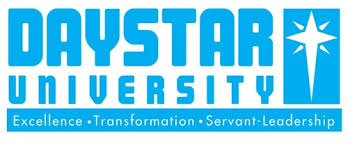 SCHOOL OF HUMAN STUDIES AND SOCIAL SCIENCESDEPARTMENT OF DEVELOPMENT STUDIESDEV 213A: COMMUNICATION FOR DEVELOPMENT                                 END OF AUGUST SEMESTER 2018 EXAMINATIONInstructions:Question ONE is Compulsory, Answer any other TWO questions from the remaining choices.TIME: 2 Hours1a) Write notes on any of the two theories below to show how they are used in the study of communication for development Modernization theory                                                                                   Diffusion Theory                                                                                          (10 marks)                                                          b) Citing relevant examples explain any five challenges facing Communication for development as a process.                                                                                                                                        (10 marks)                                                                                                                                        2a) Quoting relevant examples from the Bible, discuss the Biblical basis of development.                                                                                                             (10 marks)b) As a development student explain five ways in which you will apply skills and knowledge gained from this course to actualize sustainable development.                                                                                                                                   (10 marks)3) Analyze the contribution of the following models of communication to developmenti)    A Two-Step Flow Model                                                                                    (5 marks)ii)   Lasswells model                                                                                                  (5 marks)iii)  Berlo’s model                                                                                                      (5 marks)iv)  Shannon and Weavers model                                                                               (5 marks)4a). Examine five main characteristics of communication for development           (10 marks)                                        b). Explain five main factors to consider when selecting a medium for communication for 	development.                                                                                                           (10 marks) 5a) Using relevant examples discuss four steps followed when developing a message and media for effective community participation                                                                                                                                                                                                        (12 marks)b) Describe any four elements of Culture that can influence communication for development                                                                                                                                                                                                                                                                                               (8 marks)